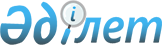 О внесении изменений в решение Казалинского районного маслихата от 25 декабря 2020 года № 557 "О бюджете сельского округа Майлыбас на 2021-2023 годы"Решение Казалинского районного маслихата Кызылординской области от 19 июля 2021 года № 77
      Казалинский районный маслихат РЕШИЛ:
      1. Внести в решение Казалинского районного маслихата от 25 декабря 2020 года № 557 "О бюджете сельского округа Майлыбас на 2021-2023 годы" (зарегистрировано в Реестре государственной регистрации нормативных правовых актов под № 7972) следующие изменения:
      пункт 1 изложить в новой редакции:
      "1. Утвердить бюджет сельского округа Майлыбас на 2021-2023 годы согласно приложениям 1, 2, 3 соответственно, в том числе на 2021 год в следующих объемах:
      1) доходы – 67527 тысяч тенге, в том числе:
      налоговые поступления – 3097 тысяч тенге;
      поступления трансфертов – 64430 тысяч тенге;
      2) затраты – 70110 тысяч тенге;
      3) чистое бюджетное кредитование – 0;
      бюджетные кредиты – 0;
      погашение бюджетных кредитов – 0;
      4) сальдо по операциям с финансовыми активами – 0;
      приобретение финансовых активов – 0;
      поступления от продажи финансовых активов государства – 0;
      5) дефицит (профицит) бюджета – -2583 тысяч тенге;
      6) финансирование дефицита (использование профицита) бюджета – 2583 тысяч тенге.".
      Подпункты 1), 2) пункта 2 изложить в новой редакции:
      "1) на благоустройство, на освещение 12500 тысяч тенге;
      2) сфера культуры 7041 тысяч тенге.".
      Приложение 1 указанного решения изложить в новой редакции согласно приложению к настоящему решению.
      2. Настоящее решение вводится в действие с 1 января 2021 года. Бюджет на 2021 год сельского округа Майлыбас
					© 2012. РГП на ПХВ «Институт законодательства и правовой информации Республики Казахстан» Министерства юстиции Республики Казахстан
				
      Секретарь Казалинского районного маслихата 

Б. Жарылкап
Приложение к решению Приложение 1 к решениюКазалинского районного маслихатаот 25 декабря 2020 года №557
Категория
Категория
Категория
Категория
Сумма, 

тысяч тенге
Класс
Класс
Класс
Сумма, 

тысяч тенге
Подкласс
Подкласс
Сумма, 

тысяч тенге
Наименование
Сумма, 

тысяч тенге
1. Доходы
67527
1
Налоговые поступления
3097
04
Hалоги на собственность
3097
1
Hалоги на имущество
21
3
Земельный налог
135
4
Hалог на транспортные средства
2941
4
Поступления трансфертов 
64430
02
Трансферты из вышестоящих органов государственного управления
64430
03
Трансферты из районного (города областного значения) бюджета
64430
Функциональная группа
Функциональная группа
Функциональная группа
Функциональная группа
Администратор бюджетных программ
Администратор бюджетных программ
Администратор бюджетных программ
Программа
Программа
Наименование
Наименование
2. Затраты
70110
01
Государственные услуги общего характера
25421
124
Аппарат акима города районного значения, села, поселка, сельского округа
25421
001
Услуги по обеспечению деятельности акима города районного значения, села, поселка, сельского округа
25421
07
Жилищно-коммунальное хозяйство
23589
124
Аппарат акима города районного значения, села, поселка, сельского округа
1338
014
Организация водоснабжения населенных пунктов
1338
124
Аппарат акима города районного значения, села, поселка, сельского округа
22251
008
Освещение улиц в населенных пунктах
2945
009
Обеспечение санитарии населенных пунктов
525
011
Благоустройство и озеленение населенных пунктов
18781
08
Культура, спорт, туризм и информационное пространство
20800
124
Аппарат акима города районного значения, села, поселка, сельского округа
20800
006
Поддержка культурно-досуговой работы на местном уровне
20800
15
Трансферты
300
124
Аппарат акима города районного значения, села, поселка, сельского округа
300
048
Возврат неиспользованных (недоиспользованных) целевых трансфертов
300
3. Чистое бюджетное кредитование
0
Бюджетные кредиты
0
Погашение бюджетных кредитов
0
4. Сальдо по операциям с финансовыми активами
0
Приобретение финансовых активов
0
Поступления от продажи финансовых активов государства
0
5. Дефицит (профицит) бюджета
-2583
6. Финансирование дефицита (использование профицита) бюджета
2583
8
Используемые остатки бюджетных средств
2583
01
Остатки бюджетных средств
2583
1
Свободные остатки бюджетных средств
2583